Publicado en  el 15/11/2016 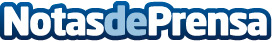 Badajoz, el encanto de sus pueblosNormalmente no se valora como se deberóia, pero la comunidad autónoma de Extremadura tiene mucho que ofrecer cualquier turista o viajero que decida pasearse por sus zonas. A continuación se detallan algunos de los principales pueblos de ExtremaduraDatos de contacto:Nota de prensa publicada en: https://www.notasdeprensa.es/badajoz-el-encanto-de-sus-pueblos_1 Categorias: Viaje Extremadura Turismo http://www.notasdeprensa.es